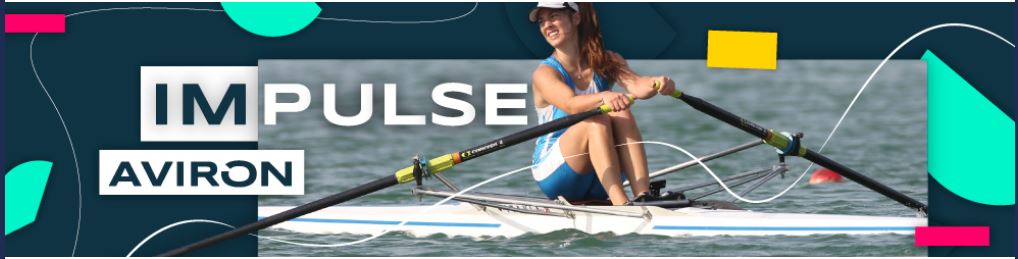 STAGES VACANCES   ETE 2021 au Rowing Club Cannes Mandelieu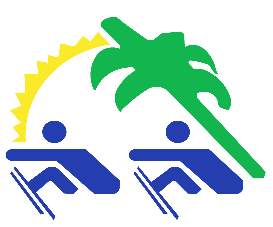 Stage d’initiation pour les jeunes à partir de 10 ans Du lundi au vendredi matin de 9h30 à 11h45Coût forfaitaire par semaine (assurance fédérale incluse) 115 euros   (105 pour les résidents cannois ou mandolociens sur justificatif)Du 5 au 9 juilletDu 12 au 16 juillet (sauf le 14. Déduire 12 euros)Du 19 au 23 juilletDu 26 au 30 juilletDu 2 au 6 aoûtUn certificat médical de non contre-indication à la pratique sportive sera demandé.Deuxième semaine : 95 euros INSCRIPTION à un stage d’initiation à la pratique de l’AVIRON 2021NOM prénom ……………………………………………….Date de naissance …………………………………………..Adresse …………………………………………………………………………………………………………………………Mail …………………………………………………………..Tel……………………………………………………………Date du stage : du ………..au …………….2021Règlement :Certificat médical : Je soussigné(e) certifie que mon enfant sait nager.Fait à Mandelieu, le Signature